浙江出入境检验检疫局2018年考试录用公务员面试公告根据公务员录用工作有关规定，现就2018年浙江出入境检验检疫局录用公务员面试有关事宜通知如下：一、面试分数线及进入面试人员名单以上无调剂、递补考生，同一职位考生按准考证号排序。二、面试确认请进入面试的考生于2018年3月1日17时前确认是否参加面试，确认方式为电子邮件。要求如下：1.发送电子邮件至zjciqrsc@126.com。2.电子邮件标题统一写成“XXX确认参加浙江出入境检验检疫局职位面试”，内容见附件1。如网上报名时填报的通讯地址、联系方式等信息发生变化，请在电子邮件中注明。3. 逾期未确认的，视为自动放弃，不再进入面试程序。三、放弃面试的处理放弃面试的考生请填写《放弃公务员面试的声明》（详见附件2），经本人签名，于2018年3月1日17时前传真至0571-81100032或发送扫描件至zjciqrsc@126.com。未在规定时间内填报放弃声明，又因个人原因不参加面试的，视情节将上报中央公务员主管部门记入诚信档案。四、资格复审资格复审时间：2018年3月7日13:00-16:00；复审结束后，考生开会，并分发考生须知，强调注意事项。资格复审地点：浙江出入境检验检疫局大楼4楼（杭州市上城区富春路126号）。资格复审所需材料原件如下（同时准备一套复印件（身份证复印件需正反面），按所需材料顺序排列）：1.身份证、学生证（或工作证）。2. 公共科目笔试准考证。3. 考试报名登记表（贴好照片，如实、详细填写个人学习、工作经历，时间必须连续，并注明各学习阶段是否在职学习，取得何种学历和学位）。4. 本（专）科、研究生各阶段学历、学位证书，所报职位要求的外语等级证书、职业资格证书等材料。5. 报考职位所要求的基层工作经历有关证明材料。在党政机关、事业单位、国有企业工作过的考生，需提供单位人事部门出具的基层工作经历证明，并注明起止时间和工作地点；在其他经济组织、社会组织等单位工作过的考生，需提供相应劳动合同和缴纳社保证明。6. 除上述材料外，考生需按照身份类别，提供以下材料：应届毕业生提供所在学校加盖公章的报名推荐表（须注明培养方式）。社会在职人员提供所在单位人事部门出具的同意报考证明（详见附件3），证明中需注明考生政治面貌，工作单位详细名称、地址，单位人事部门联系人和办公电话。现工作单位与报名时填写单位不一致的，还需提供离职证明。留学回国人员提供我驻外使领馆出具的留学回国证明和教育部留学服务中心认证的国外学历学位认证书。待业人员提供所在街道或存档人才中心出具的待业证明（详见附件4），需注明考生政治面貌和出具证明单位联系人和办公电话。“大学生村官”项目人员提供由县级及以上组织人事部门出具的服务期满、考核合格的证明；“农村义务教育阶段学校教师特设岗位计划”项目人员提供省级教育部门统一制作，教育部监制的“特岗教师”证书和服务“农村义务教育阶段学校教师特设岗位计划”鉴定表；“三支一扶”计划项目人员提供各省“三支一扶”工作协调管理办公室出具的高校毕业生“三支一扶”服务证书；“大学生志愿服务西部计划”项目人员提供由共青团中央统一制作的服务证和大学生志愿服务西部计划鉴定表。考生应对所提供材料的真实性负责，材料不全或主要信息不实，影响资格审查结果的，将取消面试资格。五、面试安排1.方式：结构化面试2.报到时间：2018年3月8日8：00--8：30。3.报到地点：浙江出入境检验检疫局大楼4楼报告厅（地址：杭州市上城区富春路126号，具体位置和乘车方式详见附件5）。4.面试时间：面试于2018年3月8日进行。面试于当日上午9:00开始，当天面试的所有考生须于当日上午8:30前到面试地点报到。截止面试当天上午8:30没有进入候考室的考生，取消面试资格。5.面试地点：浙江出入境检验检疫局大楼，由工作人员引导。6.面试成绩公布：2018年3月9日（星期五），通过国家公务员考录网站发布考生面试成绩，并在浙江出入境检验检疫局网站（www.ziq.gov.cn）发布。六、体检和考察1.体检和考察人选的确定参加面试人数与录用计划数比例达到3:1及以上的，面试后按综合成绩从高到低的顺序1:1确定体检和考察人选；比例低于3:1的，考生面试成绩应达到70分的面试合格分数线，方可按综合成绩从高到低的顺序1:1确定体检和考察人选。2.体检体检于3月9日进行，请于当天上午7:45在浙江出入境检验检疫局大楼前集合，届时统一前往，请考生合理安排好行程，注意安全。体检费用由考生承担。体检按照国家公务员考试体检的相关规定和招考计划中明确的标准执行。考生须按时到达指定地点（不按时参加体检者，视为自动放弃）。对于在体检过程中，弄虚作假或者故意隐瞒真实情况致使体检结果失真的体检者，不予录用或取消录用，并上报中央公务员主管部门记入不诚信记录。3.综合成绩计算方式综合成绩计算: 综合成绩=（笔试总成绩÷2）×50% + 面试成绩×50%。体检、考察不合格的，视情况按相应职位综合成绩从高到低的顺序依次递补。七、注意事项考生应按公告要求提供有关资料，并对个人提供资料的真实性负责；按时到达面试、体检集合地点；自行解决食宿、交通及体检费用。若有其他不明事项，可与我局人事处联系。联系方式：0571-81100533，81100893（电话）0571-81100032（传真）zjciqrsc@126.com（电子邮箱）欢迎各位考生对我们的工作进行监督。附件：1. 面试确认内容（样式）2. 放弃面试资格声明（样式）3. 同意报考证明（样式）4. 待业证明（样式）5. 报到、面试地点位置示意图和乘车方式  浙江出入境检验检疫局                           2018年2月24日附件1XXX确认参加浙江出入境检验检疫局XX职位面试浙江出入境检验检疫局人事处：本人XXX，身份证号：XXXXXXXXXXXXXXXXXX，公共科目笔试总成绩：XXXXX，报考XX职位（职位代码XXXXXXX），已进入该职位面试名单。我能够按照规定的时间和要求参加面试。姓名（如果传真需手写签名）：日期：变化后的通讯地址、联系方式：附件2放弃面试资格声明浙江出入境检验检疫局人事处：本人XXX，身份证号：XXXXXXXXXXXXXXXXXX，报考XX职位（职位代码XXXXXXXXX），已进入该职位面试名单。现因个人原因，自愿放弃参加面试，特此声明。联系电话：XXX-XXXXXXXX签名（考生本人手写）：日期：身份证复印件粘贴处附件3同意报考证明我单位同意XXX同志报考浙江出入境检验检疫局XX职位（职位代码：XXXXXXXX）公务员，该同志目前不是在职公务员或参公单位工作人员。如果该同志被贵单位录用，我们将配合办理其工作调动手续。现提供该同志有关信息如下：人事部门负责人（签字）：办公电话：盖章（人事部门公章）2018年  月  日附件4待业证明浙江出入境检验检疫局人事处：XXX同志，性别X，身份证号码为：XXXXXXXX，其户籍在XXXX，现系待业人员。特此证明。盖章                               2018年  月  日注：该证明由户籍所在地居委会、社区、街道、乡镇或相关劳动社会保障机构开具。附件5报到、面试地点位置示意图和乘车方式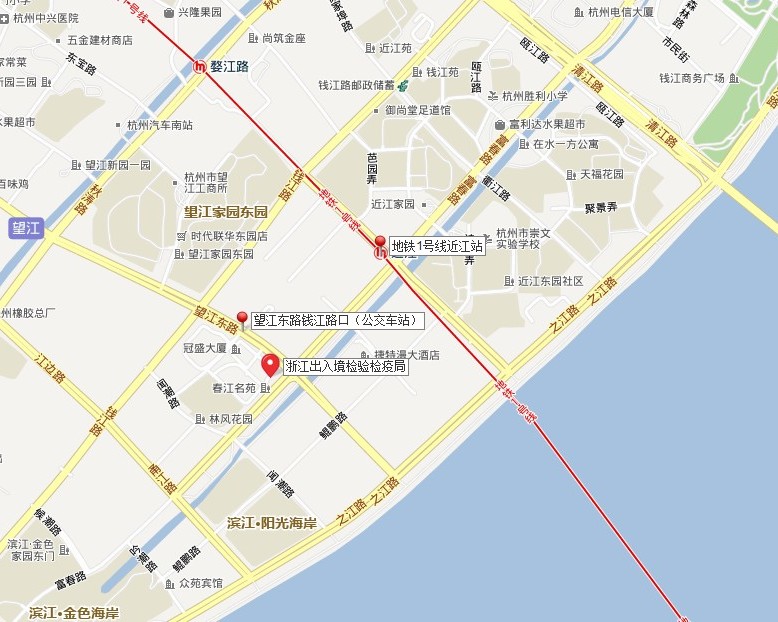 浙江出入境检验检疫局：杭州市上城区富春路126号附近公共交通：（地铁）1/4号线近江站（D出口）（公交）望江东路钱江路口站参考路线：杭州萧山国际机场：机场大巴至城站火车站换乘地铁1号线近江站（D出口）城站火车站：地铁1号线近江站（D出口）火车东站：地铁4号线近江站（D出口）汽车客运中心：地铁1号线近江站（D出口）汽车南站：步行汽车西站：B4路至武林广场北站换乘地铁1号线近江站（D出口）汽车北站：B支1路至武林广场北站换乘地铁1号线近江站（D出口）职位名称及代码面试分数线姓名准考证号面试时间备注财务管理副主任科员及以下（300110001150）142.800唐堂1301320456253月8日财务管理副主任科员及以下（300110001150）142.800王旗1301330510233月8日财务管理副主任科员及以下（300110001150）142.800王珂1301334130033月8日卫生检疫监管科员（300110002023）137.800施瑛瑛1302320627253月8日卫生检疫监管科员（300110002023）137.800孙罕琦1302323053083月8日卫生检疫监管科员（300110002023）137.800殷超1302334332143月8日信息化管理副主任科员及以下（300110003012）138.200陈承飞1302351340143月8日信息化管理副主任科员及以下（300110003012）138.200余玥婷1302360250203月8日信息化管理副主任科员及以下（300110003012）138.200杨睿1302361635173月8日财务管理科员（300110003013）138.800周飘飘1302330345303月8日财务管理科员（300110003013）138.800庞廷锴1302331014043月8日财务管理科员（300110003013）138.800张燕志1302332341213月8日动物检疫监管副主任科员（300110003017）139.600郭成1302321145063月8日动物检疫监管副主任科员（300110003017）139.600张榕1302323811083月8日动物检疫监管副主任科员（300110003017）139.600方博1302443002273月8日植物检疫监管副主任科员及以下（300110003018）137.400钱雨农1302330901273月8日植物检疫监管副主任科员及以下（300110003018）137.400应玥1302330910143月8日植物检疫监管副主任科员及以下（300110003018）137.400宓静洁1302336328093月8日植物检疫监管副主任科员及以下（300110003018）137.400李达1302378815153月8日卫生检疫监管副主任科员及以下（300110003019）116.600吕晓凤1302653024233月8日动物检疫监管副主任科员及以下（300110004014）129.000潘云峰1302332146173月8日动物检疫监管副主任科员及以下（300110004014）129.000董立昇1302336205263月8日动物检疫监管副主任科员及以下（300110004014）129.000牟晓东1302372549223月8日植物检疫监管副主任科员及以下（300110004015）140.600林嘉熹1302333425263月8日植物检疫监管副主任科员及以下（300110004015）140.600吕俊男1302335510033月8日植物检疫监管副主任科员及以下（300110004015）140.600王文卿1302370914083月8日植物检疫监管副主任科员（300110005013）133.300孙立华1302115305073月8日植物检疫监管副主任科员（300110005013）133.300张晓飞1302413465233月8日植物检疫监管副主任科员（300110005013）133.300代秋媛1302531930073月8日卫生检疫监管副主任科员（300110005014）119.600王敌1302321823293月8日卫生检疫监管副主任科员（300110005014）119.600王月娟1302333519243月8日卫生检疫监管副主任科员（300110005014）119.600李程1302443002233月8日卫生检疫监管副主任科员及以下（300110006015）127.600孙凯志1302322326163月8日卫生检疫监管副主任科员及以下（300110006015）127.600田睿1302323534023月8日卫生检疫监管副主任科员及以下（300110006015）127.600林伟平1302334717053月8日动物检疫监管副主任科员（300110006017）114.400张晋强1302113109223月8日动物检疫监管副主任科员（300110006017）114.400刘艳国1302322754033月8日动物检疫监管副主任科员（300110006017）114.400蔡高峰1302367634253月8日检验鉴定监管副主任科员及以下（300110006018）134.700胡伟1302320748123月8日检验鉴定监管副主任科员及以下（300110006018）134.700李秀远1302322218213月8日检验鉴定监管副主任科员及以下（300110006018）134.700董松1302333355233月8日检验鉴定监管副主任科员及以下（300110006018）134.700梁华1302334504153月8日检务科员（300110006019）134.100俞乃暄1302321052143月8日检务科员（300110006019）134.100陈鹏鹏1302334405113月8日检务科员（300110006019）134.100曹训畅1302434471163月8日植物检疫监管副主任科员（300110007014）122.800舒晓晗1302321360053月8日植物检疫监管副主任科员（300110007014）122.800王康1302378625063月8日植物检疫监管副主任科员（300110007014）122.800齐梓懿1302612786023月8日卫生检疫监管副主任科员（300110007015）123.100张祥1302220316233月8日卫生检疫监管副主任科员（300110007015）123.100高嘉伟1302320870063月8日卫生检疫监管副主任科员（300110007015）123.100杨发宏1302350628103月8日财务管理副主任科员及以下（300110008011）140.300茅金金1302330442273月8日财务管理副主任科员及以下（300110008011）140.300黄晗1302332155243月8日财务管理副主任科员及以下（300110008011）140.300张哲晶1302333615133月8日食品检验监管主任科员以下（300110008013）116.300钱文辉1302320728173月8日食品检验监管主任科员以下（300110008013）116.300顾茹茹1302333358193月8日食品检验监管主任科员以下（300110008013）116.300马凤1302500709073月8日植物检疫监管副主任科员及以下（300110008016）131.000陶黎楠1302332430153月8日植物检疫监管副主任科员及以下（300110008016）131.000梁梦琦1302332453083月8日植物检疫监管副主任科员及以下（300110008016）131.000张婷婷1302341404113月8日法制与稽查副主任科员（300110009005）113.600陈勤1302336308133月8日法制与稽查副主任科员（300110009005）113.600王立威1302411203083月8日法制与稽查副主任科员（300110009005）113.600方贤胜1302531947093月8日动物检疫监管副主任科员及以下（300110010004）135.800谢华杰1302324141023月8日动物检疫监管副主任科员及以下（300110010004）135.800胡桢1302340709273月8日动物检疫监管副主任科员及以下（300110010004）135.800孟芳1302612785303月8日信息化管理副主任科员及以下（300110011003）126.800邓忱1302321405163月8日信息化管理副主任科员及以下（300110011003）126.800黄则彬1302331129223月8日信息化管理副主任科员及以下（300110011003）126.800杨上来1302334313293月8日卫生检疫监管主任科员及以下（300110012006）128.500王泽科1302333323263月8日卫生检疫监管主任科员及以下（300110012006）128.500郑天翔1302334239203月8日卫生检疫监管主任科员及以下（300110012006）128.500唐浩1302391525113月8日植物检疫监管主任科员及以下（300110012007）127.000毛恩跃1302330831143月8日植物检疫监管主任科员及以下（300110012007）127.000洪俊翔1302332448203月8日植物检疫监管主任科员及以下（300110012007）127.000赵同瑶1302340579043月8日鉴定管理主任科员及以下（300110012008）137.600陈牧鋆1302322661173月8日鉴定管理主任科员及以下（300110012008）137.600徐慧淼1302333438223月8日鉴定管理主任科员及以下（300110012008）137.600廖诗城1302334416103月8日卫生检疫监管副主任科员及以下（300110013003）142.400黄文远1302220820153月8日卫生检疫监管副主任科员及以下（300110013003）142.400蔡莉1302310217303月8日卫生检疫监管副主任科员及以下（300110013003）142.400应双忆1302334705013月8日姓名性别民族出生日期政治面貌籍贯身份证号码身份证号码现工作单位全称现工作单位全称现担任职务全称现担任职务全称现工作单位地址现工作单位地址在本单位工作起止时间在本单位工作起止时间档案存放单位档案存放单位档案存放单位地址档案存放单位地址档案单位联系人及电话档案单位联系人及电话户籍地址户籍地址